OMB Control Number: 1024-0224Current Expiration Date: 8/31/2014 Cumberland IslandNational SeashoreThe Lands and Legacies TourVisitor Study[INSERT PHOTO]Number:Time:Location:Topic Area 2 - TPLAN11. a)	Prior to this visit, how did you obtain information to prepare for your visit to Cumberland Island National Seashore? Please mark (•) all that apply.Topic Area 2 – TPLAN2b) From the sources you used prior to this visit, did you receive the type of information about the park that you needed? O	No	O	Yes    Go to Question 2Topic Area 2 – TPLAN3c) If NO, what type of park information did you need that was not available? Please be specific. Topic Area 2 – TPLAN22.	a)	Did you receive adequate information to prepare for the Lands and Legacies tour?O	Yes 		O	No  Topic Area 2 – TPLAN3b) If NO, what type of information did you need that was not available? Please be specific. Topic Area 3 – ITIN7 (Variation)3.	a) The Lands and Legacies Tour includes a number of stops at various sites. In your opinion, how appropriate was the amount of time spent at each site? Please mark (•) one answer for each site.Topic Area 6 – EVALSERV16 (Variation)b) In your opinion, should some stops be removed from the tour? Please mark (•) Yes or No for each stop. Topic Area 3 – TRANS8 (Variation)4.	There are other sites on Cumberland Island that are currently not included in the Lands and Legacies Tour. In your opinion, should any of the following sites be substituted for one or more of the stops on the tour? Please mark (•) all that applyO	None  Go to Question 5O	Dungeness RuinsO	Ice House Museum	O	Beach	O	Other (please be specific) ________________________Topic Area 6 – EVALSERV105.	Please rate the quality of the park guides for the Lands and Legacies Tour on this visit. Please mark (•) one for each aspect.Topic Area 6 – EVALSERV22 (Variation)6. During the Lands and Legacies Tour, a variety of interpretive topics are discussed, as listed in the table below. To design a program that better meets your needs, we’d like to hear about your opinion on each topic.a)	First, for each topic, please indicate your level of interest.b)	Second, for each topic, please indicate the level of information you received during the tour. Please mark (•) one for each topic.Topic Area 3 – FVIS15c)	Please list any additional topics that you would like to be included during the tour.Topic Area 6 – EVALSERV177. a)	Please indicate how satisfied you were with the following features of the van used for the Lands and Legacies Tour. Please mark (•) one for each feature.Topic Area 6 – EVALSERV16 (Variation)b)	If given the choice, which of the following vehicle options would you prefer for the Lands and Legacies Tour? Please mark (•) only one.O	Vehicle with closed windows for climate controlO	Open air vehicle to better view outside scenery  Topic Area 6 – EVALSERV278. a)	For this visit, how did you make reservations for the Lands and Legacies Tour?	O	Reservations were made the day of the tour as walk-in	O	Advance reservations were made via phone/faxTopic Area 6 – EVALSERV29	b) Please rate the quality of the reservation process. Please mark (•) one for each aspect.Topic Area 6 – EVALFEE29. a)	Currently the charge for the Lands and Legacies Tour is $15/adult, and $12 for senior citizens and children under 12. In your opinion, is this amount appropriate? Please mark only one answer.O	Too high 		O	About right 		O	Too lowTopic Area 6 – EVALFEE (Variation)	b)	On a future visit, would you be willing to pay $20 per adult and $17 for senior citizens and children under 12, if the fees were used to fund the increasing cost to operate the Land and Legacy Tour?O	Yes, likely 		O	No, unlikely 		O	UnsureTopic Area 3 – FVIS2210. a)	If transportation was offered, would you be interested in taking a guided tour of Plum Orchard Mansion?O	No 	  Go to Question 11O	YesTopic Area 6 – EVALFEE1	b)	Would you be willing to pay a fee of $10 per adult and $7 for senior citizens and children under 12 to take the Plum Orchard Mansion tour? Please mark (•) one.O	Yes, likely 		O	No, unlikely 		O	UnsureTopic Area 6 – EVALSERV311.	What aspects of the Lands and Legacies Tour did you like most? Please be specific.Topic Area 6 – EVALSERV212.	What aspects of the Lands and Legacies Tour did you like least? Please be specific.Topic Area 6 – EVALSERV113	How would you rate the overall quality of the Lands and Legacies Tour at Cumberland Island National Seashore? Please mark (•) one. 	Very poor	Poor	Average	Good 	Very good	 O	O	O	O	OTopic Area 6 – OPMGMT1214.	If you were a park manager, what would you do to improve the quality of the Lands and Legacies Tour? Please provide specific comments about services and facilities provided such as vehicles, personnel, reservation system, etc.Topic Area 3 – TRIPC615.	a)	On this visit, did you spend more than one day visiting Cumberland Island National Seashore?	O	Yes	O	No   Go to Question 16	b)	If Yes, how many days did you spend visiting the island?		Number of daysTopic Area 3 – ACT1	c)	In addition to taking the Lands and Legacies Tour, in which other activities did you participate on the island?	O	Camping	O	Playing on the beach	O	Boating	O	Hiking	O	Wildlife viewing	O	Biking 	O	Other (Please specify) 		Topic Area 1 – GR216. On this visit, were you and your personal group part of a larger organized group (such as tour group, school, scout, club, church, etc.)? 	O	Yes	O	NoTopic Area 1 – GR117.	a) On this visit, what kind of personal group (not guided tour/school/other organized group) were you with? Please mark (•) one. 	O	Alone	O	Friends 	O	Family	O	Family and friends	O	Other (Please specify) 		Topic Area 1 – GR3b)	On this visit, how many people were in your personal group, including yourself? 			Number of people 16 years and older			Number of people under 16 years of agec) How many people in your personal group took the Lands and Legacies Tour?		Number of peopleTopic Area 1 – AGE318. What is your age? ____________1 Topic Area 1 – AGE19.	a) What is your U.S. zip code? _________________________b) If you are not from the U.S. please specify the name of your country_______________Topic Area 1 – AGE120.	Including this visit, how many times have you visited Cumberland Island National Seashore? _________ timesTopic Area 7 – ECON121.	a)	Which category best represents your annual household income? Please mark (•) one. 	b) How many people are in your household? 		 Number of peopleTopic Area 6 – OPMGMT322.	Is there anything else you would like to tell us about your visit to Cumberland Island National Seashore? Topic Area 6 – EVALSERV1 23	Overall, how would you rate the quality of the facilities, services, and recreational opportunities provided to you and your personal group at Cumberland Island National Seashore during this visit? Please mark (•) one.	Very poor	Poor	Average	Good 	Very good	 O	O	O	O	OThank you very much for your valuable input. Please return your completed questionnaire to the lock-box by Sea Camp Ranger Station.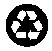 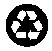 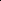 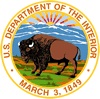 U.S. Department of the InteriorNational Park ServiceSocial Science DivisionVisitor Services Project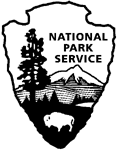 United States Department of the InteriorNATIONAL PARK SERVICECumberland Island National Seashore101 Wheeler StreetSt. Marys, GA 31558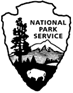 Summer 2012Dear Park Visitor,Thank you for participating in this important study. You were selected because of your participation in the Lands and Legacies Tour. We would like to hear about your experience at Cumberland Island National Seashore. Especially we would like to learn about your opinions and evaluation of the services provided to you on the Lands and Legacies Tour. This information will assist park staff to improve the quality of the customer services on Cumberland Island. In addition, the information will be used in planning process to improve quality of services and visitor experience on the Lands and Legacies tour. This questionnaire is only being given to a select number of visitors, so your participation is important and appreciated. It should only take about 15 minutes to complete. Please return your completed questionnaire to the lock-box by Sea Camp Ranger Station.We appreciate your help.Sincerely, [insert signature]Fred BoylesSuperintendentSummer 2012Dear Park Visitor,Thank you for participating in this important study. You were selected because of your participation in the Lands and Legacies Tour. We would like to hear about your experience at Cumberland Island National Seashore. Especially we would like to learn about your opinions and evaluation of the services provided to you on the Lands and Legacies Tour. This information will assist park staff to improve the quality of the customer services on Cumberland Island. In addition, the information will be used in planning process to improve quality of services and visitor experience on the Lands and Legacies tour. This questionnaire is only being given to a select number of visitors, so your participation is important and appreciated. It should only take about 15 minutes to complete. Please return your completed questionnaire to the lock-box by Sea Camp Ranger Station.We appreciate your help.Sincerely, [insert signature]Fred BoylesSuperintendentSummer 2012Dear Park Visitor,Thank you for participating in this important study. You were selected because of your participation in the Lands and Legacies Tour. We would like to hear about your experience at Cumberland Island National Seashore. Especially we would like to learn about your opinions and evaluation of the services provided to you on the Lands and Legacies Tour. This information will assist park staff to improve the quality of the customer services on Cumberland Island. In addition, the information will be used in planning process to improve quality of services and visitor experience on the Lands and Legacies tour. This questionnaire is only being given to a select number of visitors, so your participation is important and appreciated. It should only take about 15 minutes to complete. Please return your completed questionnaire to the lock-box by Sea Camp Ranger Station.We appreciate your help.Sincerely, [insert signature]Fred BoylesSuperintendentDIRECTIONS1. Please have the selected individual (at least 16 years old) complete this questionnaire.2. Answer the questions carefully since each question is different.3. For questions that use circles (O), please mark your answer by filling in the circle with black or blue ink. Please do not use pencil.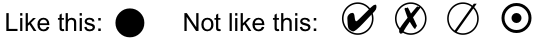 4. Return the completed questionnaire to the lock-box by the Sea Camp Ranger StationPaperwork Reduction Act Statement: This information will be used by the National Park Service as authorized by 16 U.S.C. 1a-7. We will use this information to evaluate the tour services provided by Cumberland Island National Seashore. Your responses are voluntary and anonymous. A Federal agency may not conduct or sponsor, and you are not required to respond to, a collection of information unless it displays a currently valid OMB Control Number and expiration date. We estimate that it will take an average of 15 minutes to complete the questionnaire. You may send any comments concerning the burden estimates or any aspect of this information collection to Lena Le, NPS Visitor Services Project, College of Natural Resources, University of Idaho, P.O. Box 441139, Moscow, ID, 83844-1139; or lenale@uidaho.edu (email).OPrevious visitsOLive in the local areaOFriends/relatives/word of mouthOInquiry to park via phone, mail or emailOCumberland Island National Seashore website: www.nps.gov/cuisOOther websites — which one(s)? ______________________OFerry companies OLocal businesses (hotels, motels, restaurants, etc.)OMaps/brochuresONewspaper/magazine articlesOOther tourist sites (not National Park Service)OSocial media (such as Facebook, Twitter, etc.)OState welcome center/visitors bureau/chamber of commerceOTelevision/radio programs/DVDsOTravel guides/tour books (such as AAA, etc.)OOther (Please specify)  ____________________________Sitea) Length of stopa) Length of stopa) Length of stopa) Length of stopb) Remove from the tour?b) Remove from the tour?SiteToo shortAbout rightToo longDid not stopYesNoStafford CemeteryOOOOOOPlum OrchardOOOOOOLunch BreakOOOOOOWharf RuinsOOOOOOFirst African Baptist ChurchOOOOOOThe entire tourOOOOAspectVery poorPoorAverageGoodVery goodProfessionalismOOOOOHelpfulnessOOOOOCourteousnessOOOOOCommunication skills (style, volume, tone, etc.)OOOOOAbility to engage audience in the conversationOOOOOQuality of information provided on the tourOOOOOGeneral knowledge of the areaOOOOOTopica) Interested in the topic?a) Interested in the topic?a) Interested in the topic?b) Depth of the information    providedb) Depth of the information    providedb) Depth of the information    providedTopicNot at allSomewhatVeryNot enough, need to be strengthenedAbout rightToo much informationAfrican American experiences(Settlement area)OOOOOOGilded AgeOOOOOOIsland plantsOOOOOOIsland wildlifeOOOOOOPlantation eraOOOOOOKennedy WeddingOOOOOOTimucuan IndiansOOOOOOWildland firesOOOOOOWildernessOOOOOOFeatureNot at all satisfiedSlightly satisfiedNeutralVery satisfiedCompletely satisfiedComfort levelOOOOOMechanical noise levelOOOOOAesthetic appearanceOOOOOAbility to view outside sceneryOOOOOOverall ride experience in the van during the tourOOOOOAspectVery poorPoorAverageGoodVery goodInformation provided by reservation staffOOOOOAccuracy of reservation informationOOOOOEase of useOOOOOOLess than $24,999O$50,000-$74,999O$150,000-$199,999O$25,000-$34,999O$75,000-$99,999O$200,000 or moreO$35,000-$49,999O$100,000-$149,999ODo not wish to answer